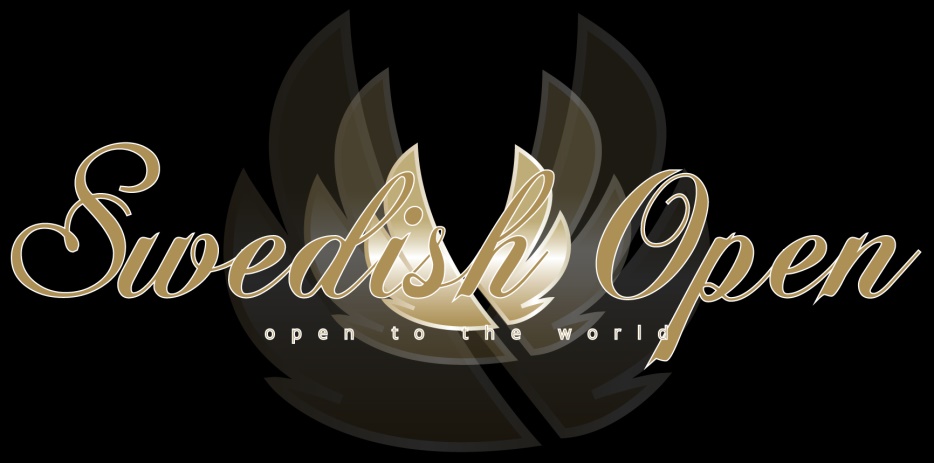 5 mars 2022 GP-tävling Standard och Latin  Swedish Open är en internationell och påkostad tävling i världsklass med liveband på kvällen. Missa inte chansen att vara med och uppleva det med oss!Lokal : Arken Hotell & Art Garden Spa   På Swedish Open finns förutom nedanstående klasser också Solo, Duo och Pro-AmFör att göra anmälan och betala in anmälningsavgiften: Gå in på  swedishopendance.com Klicka på ”Entry Form” och följ instruktionerna.Läs bifogat dokument med viktig information!    Observera!   Alla klasser måste också göra anmälan via Dans.se !                                                                                                                                                           Arrangörsförening: Dansklubben Magic Tävlingsledare: Birgitta Lundin :  mobil  0708-808719  Klasser med svart ruta är rankinggrundande, övriga klasser endast U-poäng enligt DSF:s tävlingsreglemente §7.1Härmed intygas att inbjudan överensstämmer med sanktionerad tävling DSF KansliSeniorAdultYouthJuniorBarn Standard E   x   x   x   x   x Latin E   x   x   x   x   x Standard D   x   x   x   x   x Latin D   x   x   x   x   x Standard C   x   x   x   x   x Latin C   x   x   x   x   x Standard B   x   x   x   x   x Latin B   x   x   x   x   x Standard A Latin A